Сумська міська радаВиконавчий комітетРІШЕННЯ	У зв’язку зі зміною дати проведення чергового засідання виконавчого комітету, керуючись частиною першою статті 52 Закону України «Про місцеве самоврядування в Україні», виконавчий комітет Сумської міської ради ВИРІШИВ:	Внести зміни до рішення виконавчого комітету Сумської міської ради від 16.06.2020 № 316 «Про план роботи виконавчого комітету  міської  ради  на ІІ півріччя  2020 року», записавши у розділах І та ІІ додатку до рішення:– замість «21 липня» – «28 липня».Міський голова								О.М.  ЛисенкоЄмельяненко 700-621Розіслати: Моші Л.В., Ємельяненко Т.М.Рішення доопрацьовано і вичитано, текст відповідає оригіналу прийнятого рішення та вимогам статей 6-9 Закону України «Про доступ до публічної інформації» та Закону України «Про захист персональних даних».					Проект рішення виконавчого комітету Сумської міської ради «Про внесення змін до рішення виконавчого комітету Сумської міської ради від 16.06.2020 № 316 «Про план роботи виконавчого комітету  міської  ради  на ІІ півріччя  2020  року» завізували:30.07.2020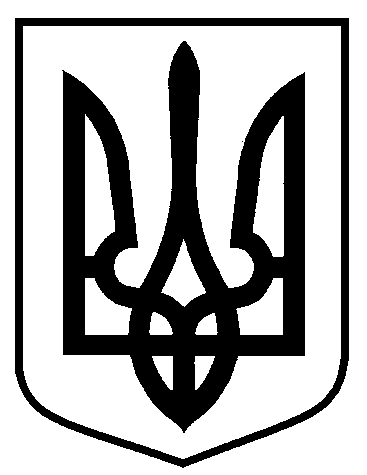 від   28.07.2020   №   352 Про внесення змін до рішення виконавчого комітету Сумської міської ради від 16.06.2020 № 316 «Про план роботи виконавчого комітету  міської  ради  на ІІ півріччя  2020  року»ПосадаПрізвища та ініціали осіб, які завізували проект рішення виконавчого комітету СМР В.о. начальника відділу організаційно –кадрової роботи								Т.М. ЄмельяненкоНачальник відділу протокольної  роботи та контролю	Л.В. МошаНачальник правового управлінняО.В. Чайченко Керуючий справами виконавчого комітету							Ю.А. ПавликВ.о. начальника відділуорганізаційно-кадрової роботи          Т.М. Ємельяненко 